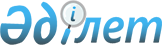 О внесении изменений в постановление Правительства Республики Казахстан от 22 декабря 2009 года № 2162Постановление Правительства Республики Казахстан от 13 декабря 2010 года № 1349

      Правительство Республики Казахстан ПОСТАНОВЛЯЕТ:



      1. Внести в постановление Правительства Республики Казахстан от 22 декабря 2009 года № 2162 "О реализации Закона Республики Казахстан "О республиканском бюджете на 2010 - 2012 годы" следующие изменения:



      в приложении 1 к указанному постановлению:



      в функциональной группе 12 "Транспорт и коммуникации":



      по администратору 215 "Министерство транспорта и коммуникаций Республики Казахстан":



      в программе 002 "Развитие автомобильных дорог на республиканском уровне":



      в графе 3 подпрограммы 004 "За счет внешних займов":



      цифры "67 510 686" заменить цифрами "67 169 362";



      в строке "Реконструкция международного транзитного коридора "Западная Европа - Западный Китай" цифры "67 510 686" заменить цифрами "67 169 362";



      в графе 3 подпрограммы 005 "За счет внутренних источников":



      цифры "47 730 785" заменить цифрами "48 572 109";



      в строке "Реконструкция и проектно-изыскательские работы по автодороге "Астана - Костанай - Челябинск" цифры "6 686 413" заменить цифрами "6 446 413";



      в строке "Реконструкция и проектно-изыскательские работы по автодороге "Астана - Петропавловск - граница Российской Федерации, включая обходы гг. Кокшетау, Петропавловск" цифры "4 667 808" заменить цифрами "6 779 377";



      в строке "Реконструкция международного транзитного коридора "Западная Европа - Западный Китай" цифры "15 688 087" заменить цифрами "15 386 142";



      в строке "Реконструкция и проектно-изыскательские работы по автодороге "Алматы - Усть-Каменогорск" на участке "Алматы - Капшагай" цифры "2 200 000" заменить цифрами "1 471 700";



      в графе 3 подпрограммы 016 "За счет софинансирования внешних займов из республиканского бюджета":



      цифры "10 985 214" заменить цифрами "10 485 214";



      в строке "Реконструкция международного транзитного коридора "Западная Европа - Западный Китай" цифры "10 964 214" заменить цифрами "10 464 214".



      2. Настоящее постановление вводится в действие со дня подписания.      Премьер-Министр

      Республики Казахстан                       К. Масимов
					© 2012. РГП на ПХВ «Институт законодательства и правовой информации Республики Казахстан» Министерства юстиции Республики Казахстан
				